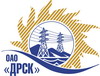 Открытое акционерное общество«Дальневосточная распределительная сетевая  компания»ПРОТОКОЛпроцедуры вскрытия конвертов с заявками участников ПРЕДМЕТ ЗАКУПКИ: открытый запрос предложений на право заключения Договора на выполнение работ для нужд филиала ОАО «ДРСК» «Амурские электрические сети» лот 1 -  Ремонт  ПС Волково; лот 2 -  Ремонт ПС Анновская (закупка 2611 раздела 1.1 ГКПЗ 2014 г.). Плановая стоимость: лот 1 - 1 597 000,0 руб. без НДС, лот 2 – 1 936 500,0 руб. без НДС. Указание о проведении закупки от 21.08.2014 № 216.ПРИСУТСТВОВАЛИ: постоянно действующая Закупочная комиссия 2-го уровня ВОПРОСЫ ЗАСЕДАНИЯ КОНКУРСНОЙ КОМИССИИ:В адрес Организатора закупки поступило 3 (три) заявки на участие в закупке.Представители Участников закупки, не пожелали присутствовать на  процедуре вскрытия конвертов с заявками.Дата и время начала процедуры вскрытия конвертов с заявками на участие в закупке: 15:15 часов местного времени 08.09.2014 г Место проведения процедуры вскрытия конвертов с заявками на участие в закупке: 675000, г. Благовещенск, ул. Шевченко 28, каб. 244.В конвертах обнаружены заявки следующих Участников закупки:РЕШИЛИ:Утвердить протокол вскрытия конвертов с заявками участниковОтветственный секретарь Закупочной комиссии 2 уровня                                   О.А.МоторинаТехнический секретарь Закупочной комиссии 2 уровня                                        О.В.Чувашова            № 563/УР-Вг. Благовещенск08  сентября 2014 г.№заявкиНаименование Участника закупки и его адрес Предмет и общая цена заявки на участие в закупкелот 1 -  Ремонт  ПС Волковолот 1 -  Ремонт  ПС Волково1ООО «Амурские Энергетические Комплексные Системы» 675000, г. Благовещенск, ул. Горького, 9, оф. 4301 597 000,0 руб. без НДС (1 884 460,0 руб. с НДС)2ООО «Прометей» 675000, г. Благовещенск, ул. Островского, 651 371 615,77 руб. без НДС (НДС не предусмотрен)3ООО «Электротехническая компания «Светотехника» 675000, г. Благовещенск, ул. Артиллерийская, 1161 544 575,43 руб. без НДС (1 822 599,0 руб. с НДС)лот 2 -  Ремонт ПС Анновскаялот 2 -  Ремонт ПС Анновская1ООО «Амурские Энергетические Комплексные Системы» 675000, г. Благовещенск, ул. Горького, 9, оф. 4301 900 069,0 руб. без НДС (2 242 081,42 руб. с НДС)2ООО «Прометей» 675000, г. Благовещенск, ул. Островского, 651 725 928,38 руб. без НДС (НДС не предусмотрен)3ООО «Электротехническая компания «Светотехника» 675000, г. Благовещенск, ул. Артиллерийская, 1161 936 500,0 руб. без НДС (2 285 070,0 руб. с НДС)